Задания аналитического раундаЗадание 1. Город Краснодар лежит на 45 градусов северной широты. Как расположен  Краснодар по отношению к экватору и северному полюсу (посредине или к чему-то ближе)?Задание 2. Прочитайте стихотворение.Кавказ подо мною. Один в вышинеСтою над снегами у края стремнины;Орел, с отдаленной поднявшись вершины,Парит неподвижно со мной наравне.Отсюда я вижу потоков рожденьеИ первое грозных обвалов движенье.Здесь тучи смиренно  идут подо мной;Сквозь них, низвергаясь, шумят водопады;Под ними утесов нагие громады;Там ниже мох тощий, кустарник сухой;А там уже рощи, зеленые сени,Где птицы щебечут, где скачут олени,А там уж и люди гнездятся в горах…С какой высоты над уровнем моря поэт наблюдал описываемую им картину? Укажите приблизительно высоту в километрах.Задание 3. Заполните пустующие графы в таблице.Задание 4. В 2011 г. быстрый рост добычи в США сланцевого газа вызвал коренной перелом в динамике развития мирового рынка энергоносителей. Перечислите основные последствия роста добычи в США сланцевого газа.Задание 5. Единственной страной, у которой с Россией нет мирного договора, является Япония. Все дело в территориальных претензиях к России со стороны Японии по поводу Курильских островов. О каких конкретно островах идет речь?ТЕСТЫ1. В Краснодарском крае в 2012 г. насчитывалось _______ сельских населенных пунктов	1) 1724		3) 1404	2) 1830		4) 21542. Выберите район Краснодарского края с максимальной посевной площадью всех сельскохозяйственных культур в 2012 г.	1) Павловский				3) Успенский	2) Приморско-Ахтарский			4) Усть-Лабинский3. Производство шерсти в хозяйствах всех категорий Краснодарского края в 2012 г. получило максимальное развитие в следующих районах: 	1) Каневском и Калиненском			3) Отрадненском и Лабинском	2) Успенском и Тбилисском			4) Усть-Лабинском и Тимашевском4. Основной потребитель угля в России:	1) теплоэнергетика				3) химическая промышленность	2) металлургия 				4) агропромышленный комплекс5. Выберите верные утверждения на 2012 г.: 	1) В Китае добывается около 2,5 млрд. т. угля - примерно половина мировой добычи	2) В Китае добывается около 3,5 млрд. т. угля - примерно половина мировой добычи	3) Сейчас наблюдается рост спроса на уголь со стороны Китая и Индии6. В настоящее время Россия экспортирует _______ млн. т угля, 2012 г.	1) 120					3) 130	2) 170					4) 1107. В этом городе России проживает менее 500 человек. 	1) Магас				3) Азов	2) Дербент 				4) Сальск8. Выделите страны, испытывающие острый недостаток водных ресурсов:	1) Египет				3) Ливия	2) Казахстан				4) Иран9. Выберите город, расположенный за полярным кругом, предприятия которого выбрасывают в год по 8 тонн вредных веществ в расчете на одного жителя	1) Мурманск					3) Архангельск	2) Норильск					4) Воркута10. Установите соответствие между сельскохозяйственными культурами и группами, к которым они относятся:Сельскохозяйственные			Группы сельскохозяйственных культур:культуры:рожь				А зерновые продовольственные культурыподсолнечник		Б технические волокнистые культурыкофе 				В технические масличные культурысизаль				Г технические тонизирующие культуры11. Установите соответствие между городами России, назваными в честь выдающихся ученых и регионами, в которых они расположены		Город				Регион	1) Курчатов 			А) Московская область	2) Мичуринск 		Б) Курская область 	3) Королев 			В) Республика Татарстан	4) Губкин 			Г) Тамбовская область 	5) Менделеевск 		Д) Ямало-Ненецкий АО	6) Карпинск 			Е) Свердловская область	7) Жуковский 		Ж) Белгородская область	8) Муравленко 			12. Какой пролив в древние времена носил название Геркулесовых столбов? 1) Ла-Манш					3) Гибралтарский2) Дрейка					4) Па-де-Кале13. Выберите вариант, в котором представлены только метаморфические породы:    а) мел, сланец, пемза				    г) мрамор, кварцит, гнейс    б) гнейс, мрамор, гранит				    д) доломит, яшма, мрамор    в) гранит, торф, каменная соль14.  В тропическом и субтропическом поясах лесные зоны обычно располагаются на побережьях, которые омываются течениями:	1) теплыми;              2) нейтральными;                   3) холодными.15. Климат островов Галапагос, лежащих на экваторе, отличается засушливостью. Это явление объясняется влиянием:1) сухих ветров, дующих с Гвианского нагорья2) холодного перуанского течения3) сухих ветров из прибрежных пустынь4) пассатов16. Наибольшее количество влаги пассаты приносят на территорию:1) Африки					3) Северной  Америки2) Южной Америки				4) Евразии17. Наибольшее количество высотных поясов в Андах свойственно широтам:1) умеренным					3) тропическим2) субтропическим				4) экваториальным18. Лесные зоны в целом характерны для побережий материков:1) западных					3) южных2) восточных					4) северных19. На юге Россия граничит с:	а) Казахстаном		в) Арменией		д) Южной Кореей	б) Узбекистаном		г) Монголией		е) Индией20. Установите соответствие:	1) аллювиальные					а) человек	2) гляциальные					б) ветер	3) эоловые						в) текучие воды	4) антропогенные					г) ледниковые21. У рек Нил, Нигер, Сенегал половодье наблюдается в:	1) Июне-июле  		3) Декабре-январе	2) Апреле-мае  		4) Сентябре-октябре22. Назовите озеро с самыми большими запасами пресной воды	1) Балхаш 			3) Виктория	2) Байкал 			4) Ладожское23. Укажите соответствие водного режима ниже перечисленных рек24. Господствующий тип циркуляции атмосферы в Шанхае:	1) муссонный 			3) западный перенос	2) пассатный 				4) фен25. Назовите климатический пояс, для большей части которого характерно преобладание западных ветров, пониженное давление, четко выраженная сезонность:1) Умеренный 			3) Субарктический2) Субэкваториальный 		4) Тропический26. К бассейну какого моря относится сток озера Байкал1) Лаптевых				3) Берингово2) Восточно-Сибирское 		4) Карское27. Какие утверждения об осадках являются верными?1) в областях морского климата осадки выпадают неравномерно;2) место, где было зарегистрировано максимальное количество осадков на Земле,находится в экваториальном поясе;3) холодные течения способствуют выпадению осадков.4) теплые течения способствуют выпадению осадков.28. Какая доля солнечного света поглощается поверхностью Земли?	1) примерно 10%				3) примерно 50%	2) примерно 30%				4) примерно 80%29. Как с латинского переводится «экватор»?1) ось 					3) ограничивающий2) круг поворота			4) уравнитель30. На какой широте находится Южный магнитный полюс?	1) 650			2) 700			3) 850				4) 900 Бланк ответов для тестового раунда 11 классПрактический раундВнимание! Для выполнения следующих заданий используйте рисунок, на котором изображено озеро отметками глубин в указанном масштабе. Работа выполняется на листе заданий, который сдается вместе с другими ответами. 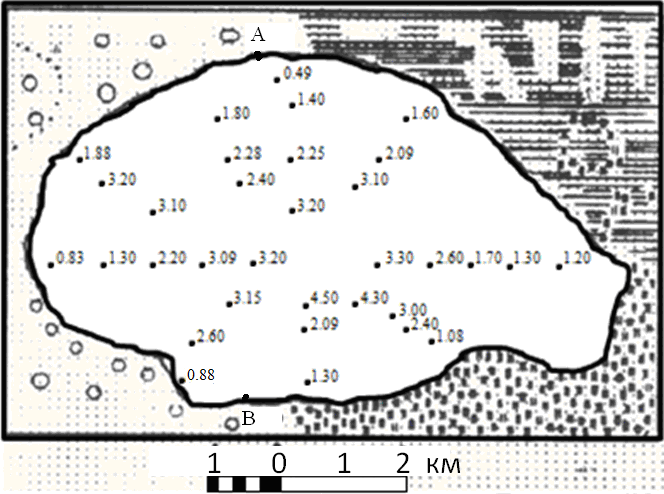 1. Постройте карту глубин озера в изобатах с сечением через .2. Постройте профиль озера по линии А - В. 3. Определите площадь озера.4. Рассчитайте наибольшую длину озера.МИНИСТЕРСТВО ОБРАЗОВАНИЯ И НАУКИКРАСНОДАРСКОГО КРАЯГосударственное бюджетное образовательное учреждение дополнительного образования детей «Центр дополнительного образования для детей». Краснодар, ул. Красная, 76тел.259-84-01 E-mail:cdodd@mail.ruМуниципальный этап всероссийской олимпиады школьников по географии2013-2014 учебный год 11 класс, заданияПредседатель ПМК:  канд. геогр. наук, доцент КубГУ Филобок А.А. Крупнейшие страны – производители угля, 2012 г.Крупнейшие страны – потребители угля, 2012 г.1. 1. 2. 2. 3. 3. 4. 4. 5. 5. 6. 6. 7. 7. РекаРекаВодный  режимВодный  режим1ДнепрАВесеннее половодье2АраксБПоловодье в теплую часть года3АмурВС паводочным режимом4Амударья5Амазонка№ вопросаОтвет123456789101112131415161718192021222324252627282930